Структурное подразделение«Детский сад№11 комбинированного вида»МБДОУ «Детский сад «Радуга» комбинированного вида»Рузаевского муниципального районаОпытно – экспериментальная деятельность«Почему раздувается песок?»                                                 Подготовила: воспитатель 1 младшей группы                                                 Шкаркина Е.Я.Рузаевка 2023г.Тема: «Почему раздувается песок?»Цель: Способствовать расширению представлений детей о свойстве сухого песка раздуваться в разные стороны. Развивать речевое дыхание, умение устанавливать простейшие причинно-следственные связи. Воспитывать интерес к опытнической деятельности.Оборудование: Ёмкость с сухим и мокрым песком, трубочки для коктеля, лупа.Ход: Воспитатель: Ребята, отгадайте загадку: Задувает, завывает,Пыль с земли он поднимает.Семена он раскидает,А в жару прохладу дарит.Дети: Ветер.Воспитатель: Игровое упражнение «Сделай ветер» - дети дуют на свои ладошки.Воспитатель: «Что происходит на улице, когда дует ветер?Дети: Качаются деревья, падают листья, поднимается пыль.Воспитатель: Каким бывает ветер?Дети: Сильным и слабым.Воспитатель: Как вы думаете, может ли ветер поднять песок? Давайте это проверим.Дети с воспитателем рассматривают сухой песок через лупу и рассматривают, из чего он состоит (из круглых маленьких песчинок).Затем воспитатель предлагает взять трубочки и подуть в них на сухой и мокрый песок. Воспитатель: «Что происходит с сухим песком, когда мы на него дуем? Дети: Он разлетается в стороны. Воспитатель: Почему сухой песок разлетается в стороны?Дети: Он лёгкий, каждая песчинка отдельная. Воспитатель: Что происходит с мокрым песком? Почему он не раздувается? Дети: Мокрый песок тяжелый.Игровое действие «Сильный и слабый ветер» - дети дуют в трубочки на сухой песок с разной силой.Вывод: Сухой песок может раздуваться.2.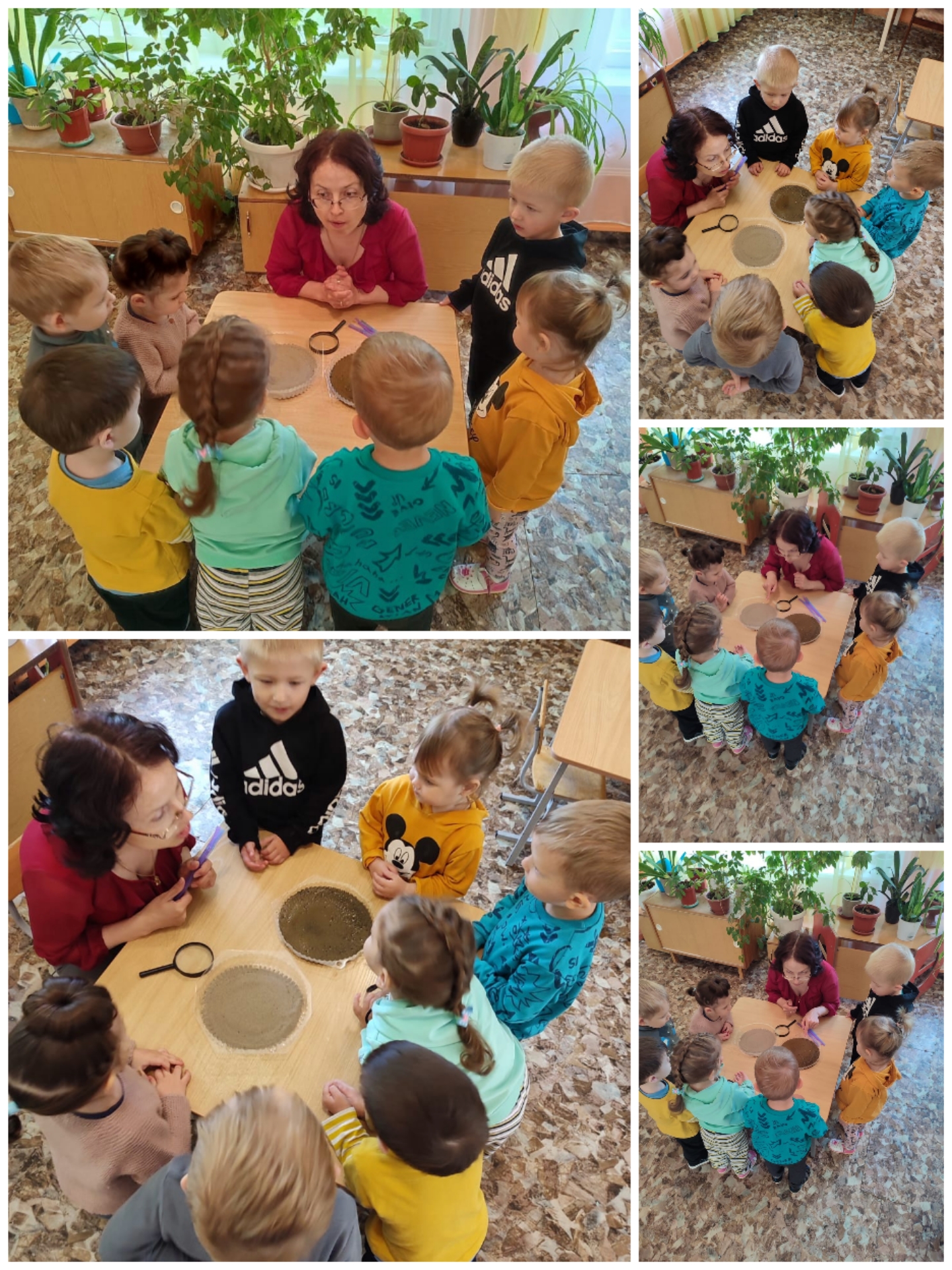 3.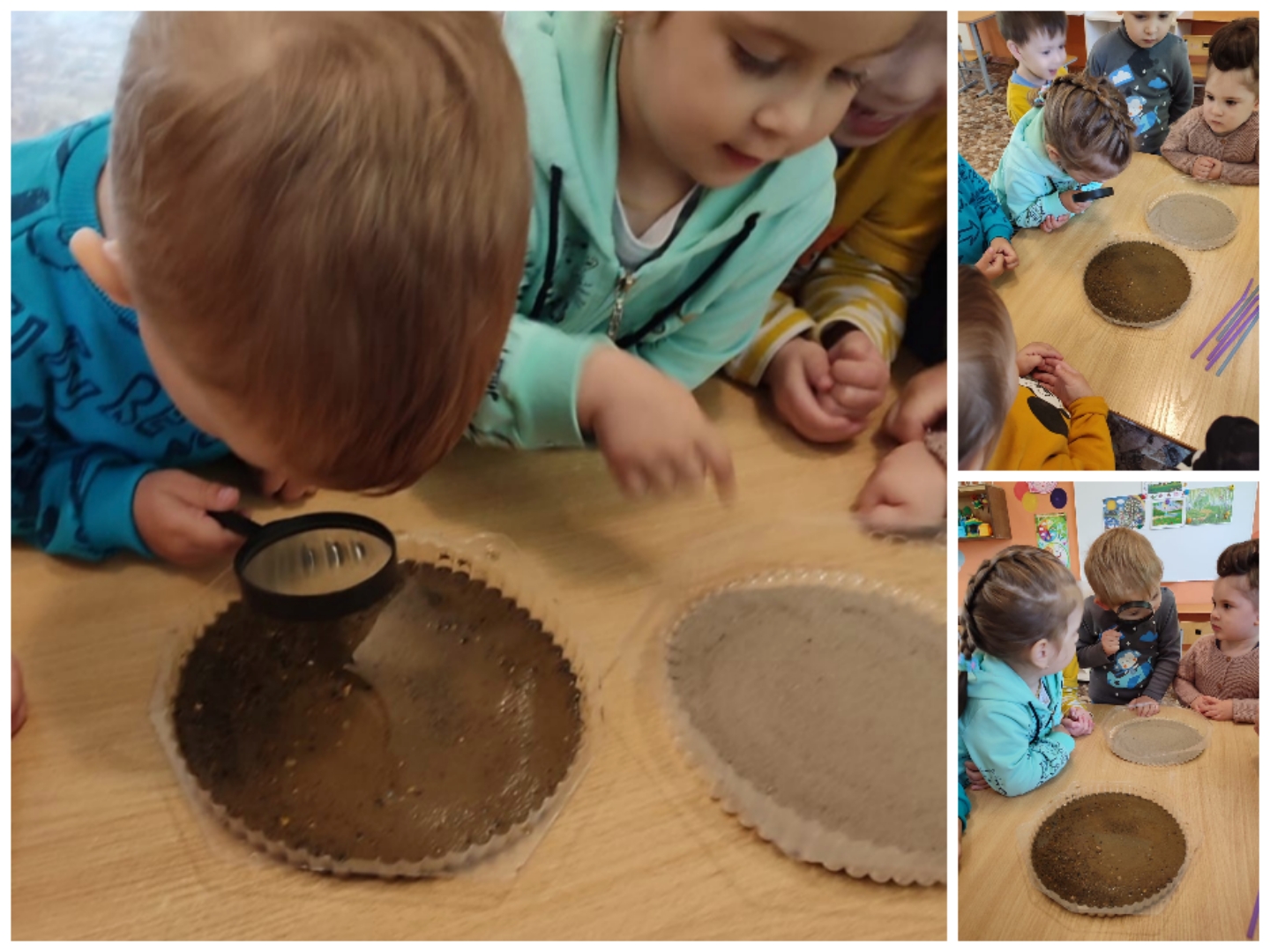 4.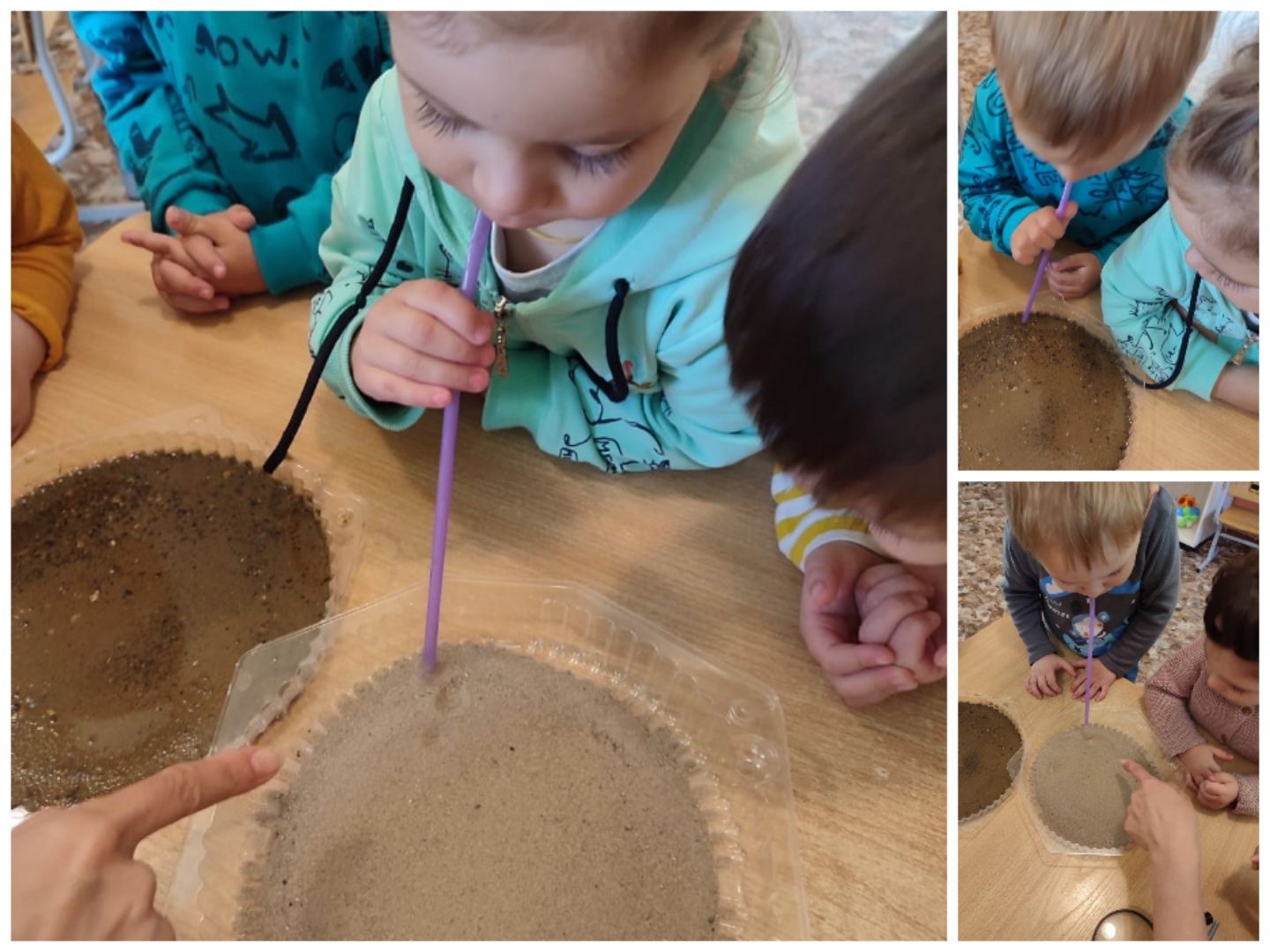 5.